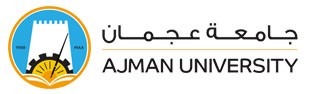 General InformationStudent’s Name and Thesis Title:3. Final Submission coverCollege------------------------------Department-------------------------------------Program------------------------Academic Year-------/--------Name:Thesis Title:Date of final submissionA dissertation submitted to Ajman University in accordance with the requirements for award of the Doctor of [name of the degree; e.g., PhD or DBA] in the College of [name of the college; e.g., Law or Business Administration] Supervisor’s signature:………………………………………. Co-Supervisor’s signature:……………………………………….Examiner’s signature: ……………………………………….Examiner’s signature: ……………………………………….Dean’s signature: …………………………………………...